Työntekijän perehdytys mansikan poimintaan Yhteystiedot Tilan nimiTilan osoiteTilan sähköposti	Tilan nettisivut / Facebook -tili / Muu	Työnjohtaja / Työnantaja (Työnkuva/vastuualue yrityksessä, nimi, puhnro)EsimiesKuljettajaNaapuriapu	Muut tärkeät numerot:Yleinen hätänumero 112Asuminen tilallaYhteyden nimi: Mallilan mansikkatilaSalasana: mansikkatila123Järjestyssäännöt ja turvallisuusJärjestyssäännöt ja turvallisuusohjeet koskevat kaikkia tilalla olevia henkilöitä. Mikäli sääntöjä ei noudateta, eikä henkilö useista huomautuksista huolimatta muuta toimintatapojaan, voidaan häneltä evätä oikeus majoitukseen tilalla. Vakavien rikosten tapahtuessa niistä ilmoitetaan poliisille.Tupakointi ja muu tulenteko sisätiloissa on ehdottomasti kielletty! Tupakointi on sallittua vain sille varatussa paikassa. Sallitut tupakointipaikat: sijainnin kuvaus / sijainti tilan kartallaOta muut työntekijät huomioon jokapäiväisissä toimissasi, ole ystävällinen ja auta työkavereitasi.Hiljaisuus viimeistään kello XX:XX. Anna rauha ja hiljaisuus, jotta muutkin saavat levätä seuraavaa päivää varten ja jaksat itsekin työskennellä tehokkaasti.Pyri irrottamaan sähkölaitteet pistorasiasta, kun et käytä niitä. Maaseudulla sähkölaitteet voivat aiheuttaa tulipaloriskin tai rikkoutua ukonilmalla, koska maadoittavia mastoja ei välttämättä ole. Вводный инструктаж ПО сборУ клубники Контактная информация Название фермы Адрес фермы Электронный адрес фермыВеб-сайт / Facebook / другоеРуководитель / работодатель БригадирВодительСоседДругие важные номера:Номер службы экстренной помощи 1122. Проживание на фермеИмя Wi-Fi сети: Mallilan mansikkatilaПароль: mansikkatila1232.1 Общественный порядок и безопасностьПравила и инструкции по безопасности распространяются на всех присутствующих на ферме. Если работник не соблюдает правила и не меняет своего поведения, несмотря на множественные замечания, то ему может быть отказано в праве находиться на ферме. О серьезных нарушениях будет сообщено в полицию.• Курение и разжигание огня в помещении категорически запрещено! Курение разрешено только в специально отведенных местах. Места для курения: описание / см. карту фермы.• Уважайте других работников в повседневной жизни, будьте добры и помогайте коллегам.• Соблюдайте тишину по после ХХ: ХХ. Обеспечивайте покой для того, чтобы другие могли отдохнуть перед завтрашним днем, и Вы сами смогли продуктивно работать.• Старайтесь отключать электрические приборы, когда вы ими не пользуетесь. В сельской местности электрическое оборудование может представлять опасность пожара или поломки во время грозы, поскольку заземляющая система может отсутствовать.Älä myöskään jätä esimerkiksi puhelintasi työpäivän ajaksi latautumaan, ja muista sammuttaa kahvinkeitin ennen pellolle menoa.Älä kuluta vettä turhaan.Kunnioitathan omaisuuttamme, jonka olemme luovuttaneet käyttöösi majoittumisesi ajaksi. Älä riko tai sotke esimerkiksi huonekaluja tai majoitustiloja. Älä myöskään ota omaisuuttamme mukaan, kuten keittiövälineitä ja hygieniatuotteita.Pidä majoitustilojen kulkureitit siisteinä, jotta hätätilanteessa rakennuksesta poistuminen on nopeaa ja turvallista. Älä julkaise tilalta ottamiasi valokuvia internetissä ilman lupaa (tarkenna valokuvaamista koskevia ohjeita työnantajalta).Tilan käytännöt vieraiden kutsumisen suhteen:Majoitustilojen puhtaana pitoHuolehdi yhteistilojen siisteydestä, jotta muidenkin olisi mukava käyttää niitä sinun jälkeesi. Miehet huolehtivat miesten vessojen siisteydestä, naiset naisten vessojen. Jakakaa siivousvuorot. Keittiön roska-astiat, etenkin biojäte ja yleisroskis, on tyhjennettävä päivittäin.Metalliastiat tulee huuhdella ennen keräysastiaan laittamista.Biojätteen lajitteluohjeet, jos tilalla on kompostori käytössä.Pese pyykkikoneella vain täysiä koneita. Pyykinpesukoneiden sijainti: sijainnin kuvaus tai sijainti tilan kartalla.RuokailuKerro tässä, kuinka teidän tilallanne hoidetaan ruokailu ja kaupassa asiointi. Alla esimerkki kaupassa käynnistä:”Kaupassa asiointi hoidetaan työpäivinä niin, että yksi tai kaksi henkilöä lähtee viimeisen mansikan toimituksen yhteydessä ja hoitaa kaupassa koko porukan ostokset. Kootkaa ostoslista niin, että jokainen saa tarvitsemansa yhdeltä listalta. Ostoksien maksamisen voi hoitaa isäntäväelle käteisellä tai osittaa kuitista summat jokaista ostajaa kohden, jolloin summat peritään palkasta (tämä maksutoiminta yleistä vain ulkomaalaisilla).”• Не оставляйте телефон заряжаться, например, в течение рабочего дня, и обязательно выключайте кофемашину перед выходом в поле.• Не используйте воду без необходимости.• Пожалуйста, уважайте нашу собственность, которую мы предоставили в пользование вам на время пребывания. Не ломайте и не портите, например, мебель или представленное помещение. Также не забирайте с собой наши вещи, такие как кухонная утварь и туалетные принадлежности.• Содержите коридоры и проходы помещения свободными, чтобы можно было быстро и безопасно покинуть здание в случае чрезвычайной ситуации.• Без разрешения работодателя не размещайте в Интернете фотографии, сделанные на ферме (Спросите разрешение у работодателя).• Правила посещения гостей жилья: 2.2 Содержание жилья в чистотеПозаботьтесь о чистоте мест совместного проживания, чтобы и другие могли воспользоваться ими после вас. Мужчины должны заботиться о поддержании порядка в мужских туалетах, а женщины – в женских. Установите график очередности уборки туалетных помещений в коллективе.• Мусорные баки на кухне, особенно биологические отходы и обычный мусор, необходимо опустошать ежедневно.• Металлические емкости следует промыть перед выбрасыванием в соответствующий контейнер.• Инструкции по сортировке биоотходов, если на ферме используется компостер.• Используете стиральную машину только при полной загрузке. Накапливайте белье для полной загрузки. Стиральные и сушильные машины расположены: Питание«Посещение магазина происходит в рабочие дни. Один-два человека доставляют последнюю партию продукции в место приемки и делают покупки для всех работников. Составьте общий список покупок на одном листе, чтобы каждый получил то, что ему нужно, из этого списка. Оплату покупок можно произвести наличными работодателю, или путем вычета отдельно с каждого работника из заработной платы (этот способ характерен только для иностранцев).Vapaa-aikaJos käytössäsi on polkupyörä, auto tai mikä tahansa kulkuneuvo, palauta se käytön jälkeen samassa kunnossa takaisin. Mikäli ilmenee ongelmia tai kulkuneuvo on rikki, ilmoita siitä isäntäväelle.Koska poimintatyö on fyysisesti raskasta, vapaa-ajalla on suositeltavaa harrastaa palauttavaa liikuntaa. [Kerro tässä omalla tilallasi olevista liikuntamahdollisuuksista esim.uintipyöräilyulkoilureittikartta.Muut vapaa-ajan vinkit: lautapelit/kirjat työntekijöiden käyttöön)Yleinen turvallisuusJos huomaat ongelman pellolla tai majoitustiloissa, joka aiheuttaa turvallisuusriskin itsellesi tai muille, ilmoita asiasta välittömästi tilanväelle! Ilmoita tilanväelle myös, mikäli saat punkin pureman tai mehiläisen piston. Ensiapupakkaus (kyypakkaus, sidetarpeet, laastarit, desinfiointiaineet) löytyy täältä/näistä paikoista: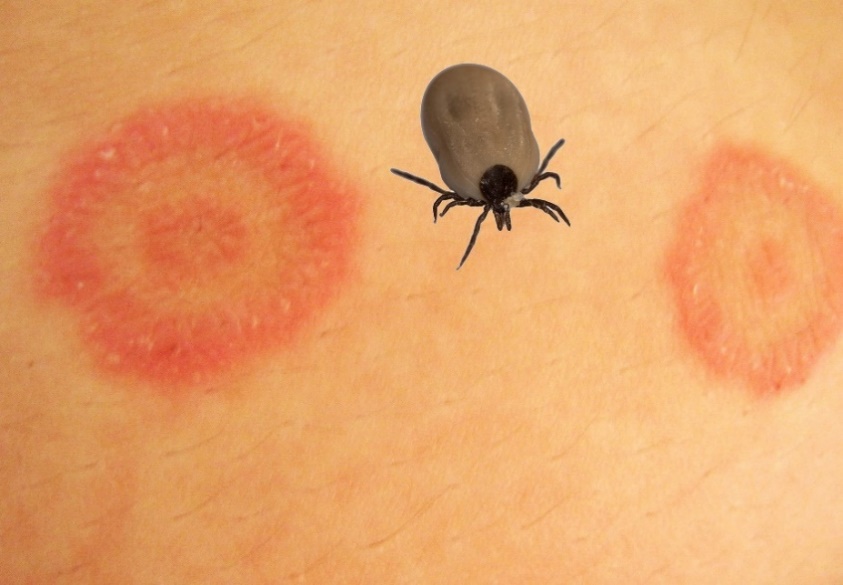 Punkki on vaaraton, mutta voi kantaa borrelioosia. Poista punkki heti kun huomaat sen. Irrota punkki varovasti pinseteillä niin, että koko punkki irtoaa suuosia myöten. Desinfioi puremakohta heti. Tarkkaile puremakohtaa, ja pyydä tarvittaessa henkilökuntaa viemään sinut lääkäriin, jos punainen rinki ilmestyy puremajäljen ympärille.Mikäli tilalla on peltojen kupeessa tai lähimaastossa mehiläispesiä, älä mene häiritsemään pesiä tai koske mahdolliseen ympäröivään sähköaitaan.2.4 ДосугЕсли Вы используете велосипед, автомобиль или любое транспортное средство, верните его в том же состоянии, в котором вы его получили. При возникновении проблемы или поломки, пожалуйста, свяжитесь с работодателем.Поскольку работа по сбору урожая требует физических усилий, в свободное время рекомендуется заниматься восстановительными упражнениями. плаваниеезда на велосипедекарта пешеходных маршрутов на открытом воздухеДругой досуг: настольные игры / книги для работников.3.Общая безопасностьЕсли вы обнаружили угрозу безопасности для вас или других на поле или в помещении, немедленно сообщите об этом! Если вас укусил клещ или пчела, сообщите персоналу. Аптечку первой помощи (набор при укусах змей, бинты, пластыри, дезинфицирующие средства) можно найти здесь/в этих местах:Клещ безвреден, но может быть переносчиком боррелиоза. Избавьтесь от клеща, сразу как заметите его. Аккуратно удалите клеща пинцетом, чтобы весь клещ, также голова и хобот, вышли. Немедленно продезинфицируйте место укуса.  Осмотрите место укуса и, при необходимости, попросите персонал отвезти вас к врачу, если вокруг следа от укуса появилось красное кольцо.Если на ферме рядом с полями или поблизости есть пчелиные ульи, не тревожьте их и не прикасайтесь к возможному окружающему электрическому ограждению.3.1 Ohjeet hätänumeroon soittamiseksiHelpoin ja nopein tapa avun saamiseksi, on soittaa hätäkeskukseen 112 Suomi -sovelluksen kautta. Apu on tällöin yhden painalluksen päässä, ja sijaintitieto välittyy hätäkeskukseen automaattisesti. Sovellus on ilmainen. Linkki sovellukseen:https://www.112.fi/hatanumero_112/soittajan_paikantaminen/112suomiJos joudut soittamaan hätäkeskukseen, noudata alla olevia ohjeita:Soita numeroon 112 (tai käytä 112 Suomi -sovellusta).Kerro mitä on tapahtunut.Kerro tarkka osoite ja sijaintikunta, ellet ole soittanut 112 Suomi -sovelluksen kautta.Vastaa kysymyksiin.Toimi annettujen ohjeiden mukaan.Lopeta puhelu vasta kun saat siihen luvan.Kun odotat apua, älä soita muita puheluita.Soita uudestaan, jos tilanne muuttuu.3.2 Tulipaloon tai vastaavaan poikkeustilanteeseen varautuminenTilan kokoontumispaikka hätätilanteessa: sijainnin kuvaus / sijainti kartalla.Päävirtakytkin: sijainnin kuvaus / sijainti kartalla.Vesipisteet: sijainnin kuvaus / sijainti kartalla.Jauhesammuttimet ja sammutuspeitteet (käyttöohjeet tai esimerkiksi sanalliset ohjeet): sijainnin kuvaus / sijainti kartalla.4. TyökäytännötAvomaanviljelyssä sovelletaan Maaseutuelinkeinojen työehtosopimusta. Ajantasainen työehtosopimus (työaika ja tuntikirjanpito, työntekijän velvollisuudet, palkkaus) löytyy Teollisuusliiton nettisivuilta.Työvuoroluettelo sijaitsee: sijainnin kuvaus / sijainti kartallaRuokailu: paikka ja aikaTauot: paikka ja aikaJos sairastut: Ilmoita aina henkilökunnalle sairastumisestasi. Tarvittaessa tilanväki vie sinut lääkäriin.3.1 Инструкция по вызову службы экстренной помощиСамый простой и быстрый способ получить помощь — позвонить в центр экстренной помощи через приложение «112 Finland». Вы получите помощь одним нажатием, информация о местоположении автоматически будет передана в центр экстренной помощи. Приложение бесплатное. Ссылка на приложение: https://www.112.fi/hatanumero_112/soittajan_paikantaminen/112suomiЕсли вам нужно позвонить в центр экстренной помощи, следуйте представленным ниже инструкциям:1. Позвоните 112 (или используйте приложение 112 Finland).2. Расскажите оператору, что произошло.3. Если вы не звонили через приложение 112 Finland, сообщите точный адрес и местонахождение.4. Ответьте на вопросы.5. Следуйте выданным инструкциям.6. Не завершайте разговор, пока не получите на это разрешение.7. Ожидая помощи, не делайте других звонков.8. Позвоните снова, если ситуация изменится.3.2 Меры предосторожности при пожаре или аналогичной чрезвычайной ситуации Пункт сбора работников в чрезвычайной ситуации: описание места / место на картеГлавный выключатель электропитания: описание места / место на картеВодоисточники: описание места / место на картеПорошковые огнетушители и одеяла (инструкции по применению или устные инструкции): описание места / место на карте.4. Рабочие принципыВ случае выращивания на открытом грунте применяется Коллективный трудовой договор в сфере агроиндустрии между союзом работодателей аграрной сферы и индустриальным профсоюзом Финляндии. Актуальную версию коллективного договора (Информация о рабочем времени, почасовому учету, обязанностям работника, заработной плате) можно найти здесь: www.teollisuusliitto.fi.График смен расположен: Обед: Перерывы: Если вы заболелиВсегда сообщайте персоналу о своей болезни. При необходимости вас отвезут к врачу.Työohjeet pellolle5.1 HygieniaHuolehdi käsihygieniasta ennen poimintaa ja koko työpäivän ajan! Pese kätesi huolellisesti saippualla joka kerta kun olet käynyt vesassa, niistänyt, tupakoinut tai syönyt. Älä myöskään aivasta tai yski kämmeniin tai marjoihin päin.Lyhennä sormien kynnet, jotta et riko marjojen pintaa pitkillä kynsillä. Lyhyet kynnet ovat myös hygieenisemmät. Riisu sormukset työpäivän ajaksi käsien pesun helpottamiseksi, äläkä käytä kynsilakkaa. Katso kuvallinen käsienpesuohje materiaalin lopusta (liite 1.)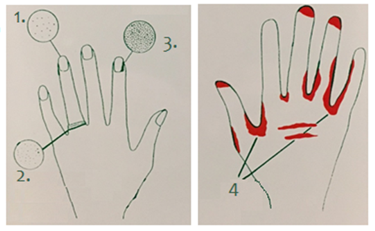 5.2 TyöergonomiaSesongin alku on aina hiljainen, vain muutaman korin verran päivässä. Marjojen kypsyminen kiihtyy sesongin edetessä. Työskentele joka päivä parhaan kykysi mukaan, ja opettele oikea poimintatapa sekä työasennot alusta saakka. Sesongin loppua kohden korimäärät päivää kohti laskevat. Se johtuu lähinnä jo kertyneestä rasituksesta ja väsymyksestä sekä siitä, että pellolla on paljon marjaa ja laadukkaan marjan poimiminen kestää hieman kauemmin.Taukoliikunnalla on suuri merkitys poimintatyössä. Esimerkiksi korien kantaminen punnituspaikalle kävellen on oiva tauko kyykistelylle. Poiminta-asentoa kannattaa vaihdella usein, jotta mikään paikka ei pääse puutumaan ja joudu pitkällisen rasituksen kohteeksi. Esimerkki hyvästä poiminta-asennosta: Asetu toispolvikyykkyyn (kuva vieressä). Yläselän tulee olla suorassa ja alaselässä luonnollinen notko. Vältä niskaa ja selkää kuormittavia kiertoliikkeitä. Selkää olisi hyvä ojennella 10 minuutin välein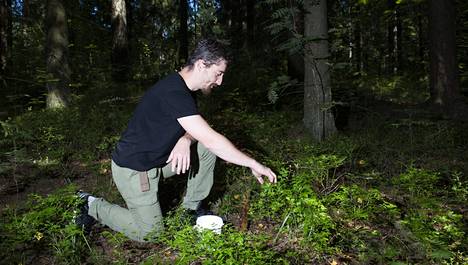 5. Рабочие инструкции на поле5.1 ГигиенаСледите за гигиеной рук перед сбором ягод и в течение всего рабочего дня! Тщательно мойте руки с мылом каждый раз после посещения туалета, чихания, курения или приема пищи. Не чихайте и не кашляйте в ладони или в сторону ягод. Ногти должны быть коротко подстрижены для того, чтобы не повредилась поверхность ягоды. Короткие ногти также обеспечивают лучшую гигиену. Снимайте кольца в течение рабочего дня, чтобы было легче мыть руки, и не пользуйтесь лаком для ногтей. См. инструкции по мытью рук в конце справочника (Приложение 1).Основные места скопления бактерий5.2 Эргономика работыНачало сезона всегда спокойное, набирается всего несколько корзин в день. Созревание ягод ускоряется в течение сезона. Работайте с максимальной нагрузкой каждый день и с самого начала изучите правильный метод сбора урожая и рабочее положение тела.Ближе к концу сезона количество корзин в день будет уменьшаться. В основном это связано с уже накопившимся напряжением и усталостью, а также с тем, что ягод на поле много, но сбор качественной ягоды занимает немного больше времени.Упражнения в перерывах имеют большое значение в работе. Например, перенос корзины на площадку для взвешивания — отличный отдых от приседаний.Рекомендуется часто менять положение тела во время сбора для устранения длительного напряжения мышцПример хорошей позиции для сбора: Присядьте на одно колено. Верхняя часть спины должна быть прямой, а поясница расслабленной. Избегайте вращательных движений, которые нагружают шею и спину. Каждые 10 минут рекомендуется растягивать спину.5.3 Koneet ja laitteetMikäli et ole varma koneen tai laitteen toiminnasta, pyydä rohkeasti apua! Tilanväki neuvoo mielellään, ettet satuta itseäsi tai riko koneita.5.4 Suojainten käyttöKuulosuojainten käyttö on suositeltavaa, mikäli melutaso ylittää 85 dB. Esimerkiksi ruohonleikkurin melutaso on tavallisesti 90-100dB.Polvisuojia kannattaa käyttää poimintatyössä, jotta saat itsellesi mukavan työasennon.Maastosta, lähinnä pitkästä heinikosta, voi tarttua punkki. Siksi onkin syytä käyttää pitkälahkeisia housuja ja paitaa, kun liikut metsässä tai pellolla. Punkin kasvuvaiheet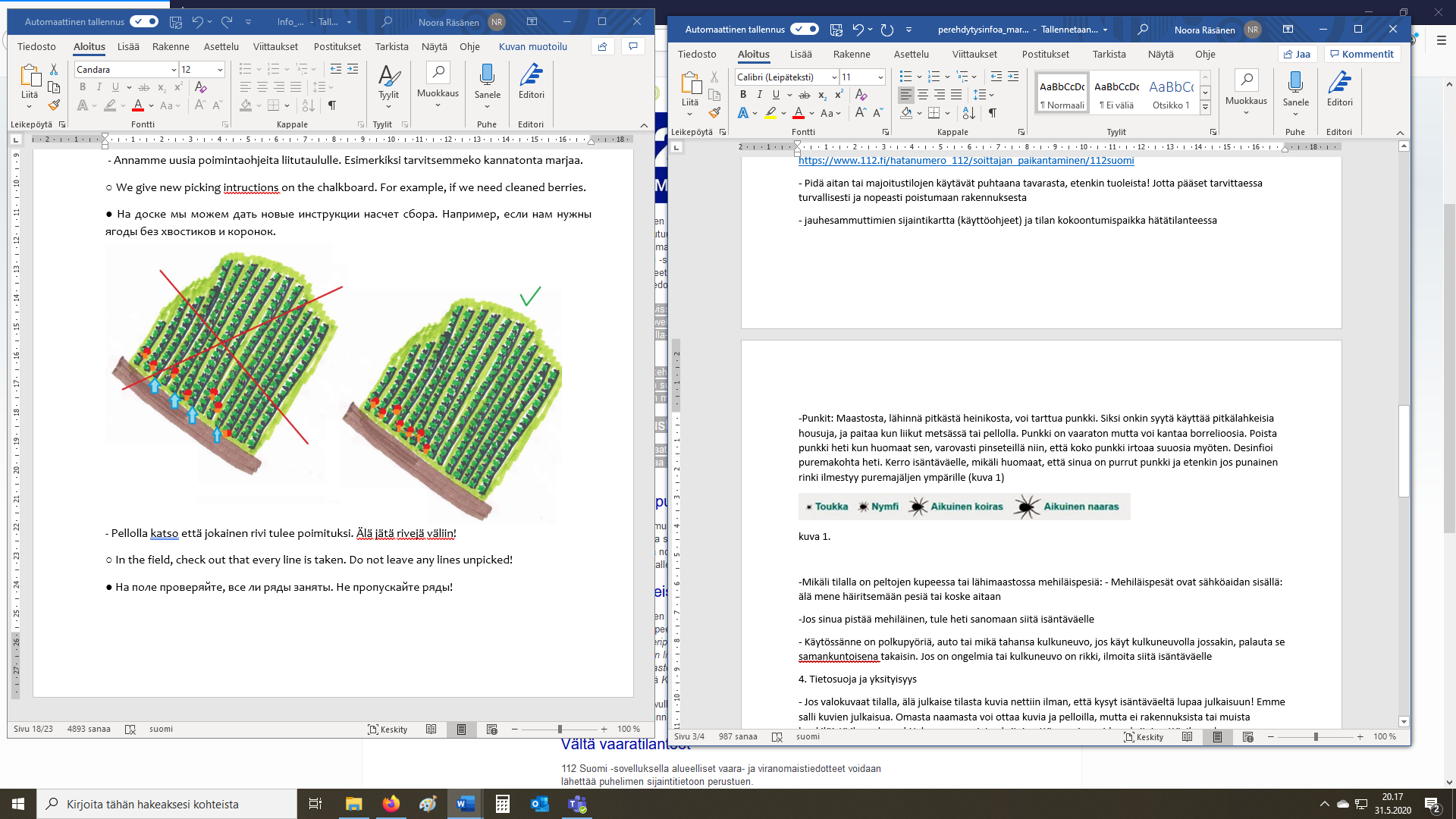 Muu tieto kausityöstä Suomessa: toitasuomesta.fi/kausityö Yleistietoa eri kielillä Suomessa työskentelemisestä ja asumisesta: infofinland.fiLiitteetKäsienpesuohjePoimintaohjeKoronaohje Tilan kartta (käsien ja kaluston pesupaikat)PerehdyttämislomakeTyöntekijän perehdytys mansikan poimintaan on luotu Työvoimaa tiloille -hankkeen perehdyttämisoppaan pohjalla. Käännös: My Kausi-hanke.5.3 Машины и оборудованиеЕсли вы не уверены, как пользоваться оборудованием или устройствами, не стесняйтесь обращаться за помощью! Персонал фермы будет рад дать совет во избежание поломки инструментов и вреда работнику.5.4 Использование средств защиты• Рекомендуется использовать средства защиты органов слуха, если уровень шума превышает 85 дБ. Например, уровень шума газонокосилки обычно составляет 90-100 дБ.• При сборе ягод рекомендуется использовать наколенники, для принятия удобной позы чтобы принять удобное рабочее положение.• На местности, особенно в высокой траве, может прицепиться клещ. Почему стоит носить длинные брюки и рубашку, когда вы находитесь в лесу или в поле. Фазы роста клеща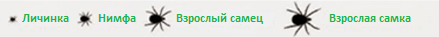 Другая информация о сезонной работе в Финляндии: toitasuomesta.fi/kausityöОбщая информация о работе и жизни в Финляндии на разных языках: infofinland.fiПриложенияИнструкция по мытью рукИнструкции по сбору клубникиИнструкция по безопасности от COVID-19Карта фермыПлан инструктажаВводный инструктаж по сбору клубники создан на основе Водных инструкций проекта Työvoimaa tiloille. Перевод: проект My Kausi. 